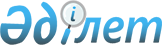 1999 жылдың ІІІ тоқсанында Қазақстан Республикасы Үкіметінің мәжілістерінде қаралатын мәселелердің тізбесі туралыҚазақстан Республикасы Премьер-Министрінің Өкімі 1999 жылғы 5 шілде N 95-ө

      1. Қоса беріліп отырған 1999 жылдың ІІІ тоқсанында Қазақстан Республикасы Үкіметінің мәжілістерінде қаралатын мәселелердің тізбесі бекітілсін.     2. Орталық атқарушы органдар Қазақстан Республикасы Үкіметінің мәжілістерінде қаралатын материалдардың уақтылы әзірленуін және енгізілуін қамтамасыз етсін.     Премьер-Министр                                          Қазақстан Республикасы                                          Премьер-Министрінің                                             1999 жылғы                                             5 шілдедегі                                           N 95-ө өкімімен                                              бекітілген     Күні     Мәселенің атауы                 Материалды      Баяндамашылар                                              дайындауға                                                 жауаптылар     1              2                             3                  4     13 шілде  Қазақстан Республикасының     Ғылым және       В.С.Школьник               Инновациялық қызметінің       жоғары білім                 тұжырымдамасы туралы          министрлігі     27 шілде  Қазақстан Республикасының     Қазақстан        Р.В. Солодченко               1999 жылдың бірінші жарты     Республикасы     М.Қ. Әблязов               жылдығындағы әлеуметтік       Экономикалық                экономикалық дамуының         жоспарлау               қорытындылары туралы          жөніндегі                                              агенттігі,                                             Энергетика,                                             индустрия және                                             сауда министрлігі     27 шілде  Мемлекеттік бюджеттің         Қаржы             Ж.Ж.Ертілесова               1999 жылдың І жарты           министрлігі,      З.Х.Кәкімжанов               жылдығында атқарыл.           Мемлекеттік                    уының қорытындылары           кіріс                туралы                        министрлігі     27 шілде  Қазақстан Республикасы        Қазақстан        Р.В.Солодченко               Үкіметінің 1998-2000          Республикасының               жылдарға арналған іс-         Экономикалық               қимылдар бағдарламасын        жоспарлау               іске асыру жөніндегі          жөніндегі               іс-шаралар жоспарының         агенттігі               1999 жылдың бірінші               жарты жылдығында орын.               далуы және Мемлекет                басшысының нұсқауларына               сәйкес тапсырмаларды               нақтылау туралы     3 тамыз   Мемлекеттік                   Ғылым және       В.С.Школьник               инновациялық                  жоғары білім               бағдарлама туралы             министрлігі     3 тамыз   1999-2003 жылдарға арналған   Ауыл шаруашылығы  Ж.С.Кәрібжанов               мемлекеттік аграрлық          министрлігі                саясаттың негізгі                бағыттары туралы     3 тамыз   Жолаушылар мен жүктерді       Көлік, коммуника. С.М.Бүркітбаев               тасымалдаудың қауіпсіздігін   циялар және                қамтамасыз етудің             туризм министрлігі               жай-күйі туралы               (мүдделі министр.                                             ліктермен және                                             ведомстволармен                                             келісім бойынша)     6        "Қазақстан Республикасының     Энергетика,        М.Қ.Әблязов     қыркүйек тұрғын үй, әлеуметтік-мәдени   индустрия және              және әкімшілік-шаруашылықтық   сауда министрлігі              мақсаттағы объектілерін                1999-2000 жылдың жылыту              кезеңіне дайындау туралы"              Үкіметтің 1999 жылғы 8               маусымдағы N 715 қаулысының              Қостанай, Ақмола, Қарағанды,              Оңтүстік Қазақстан облыста.              рында орындалуының барысы              туралы     6        Әскери үлгідегі автоколонна.   Көлік,           С.М.Бүркітбаев     қыркүйек лардың жай-күйі мен олардың    коммуникациялар              жұмылдырушылық даярлығы        және туризм              туралы                         министрлігі     6        1999-2000 жылдарға             Қазақстан          Б.М.Имашев     қыркүйек арналған Қазақстан Республи.   Республикасының               касындағы шағын кәсіпкерлікті  шағын кәсіпкерлікті              дамыту мен қолдаудың           қолдау жөніндегі              мемлекеттік бағдарламасының    агенттігі              орындалу барысы және               Ақтөбе мен Жамбыл              облыстарының күйзелісті              қалаларында шағын бизнесті              дамыту туралы     21       Республикадағы мемлекеттік     Қазақстан        М.А.Дүйсембаев     қыркүйек сатып алулардың жай-күйі       Республикасының               туралы                         мемлекетттік                                             сатып алулар                                             жөніндегі                                             агенттігі     21       Қазақстан Республикасының      Сыртқы істер      Е.А.Ыдырысов     қыркүйек халықаралық шарттарының        министрлігі              күшіне енуі үшін қажетті               мемлекет ішілік рәсімдерді              орындаудың жоспарын іске              асырудың барысы туралы   Оқығандар:   Қобдалиева Н.   Омарбекова А.      
					© 2012. Қазақстан Республикасы Әділет министрлігінің «Қазақстан Республикасының Заңнама және құқықтық ақпарат институты» ШЖҚ РМК
				